                               Home Learning – Departmental Newsletter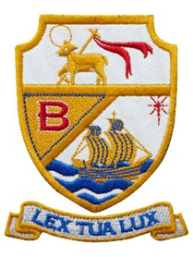                                Department: PE                                 Week beginning: 13/07/20Year 7,8,9,10 Core PE  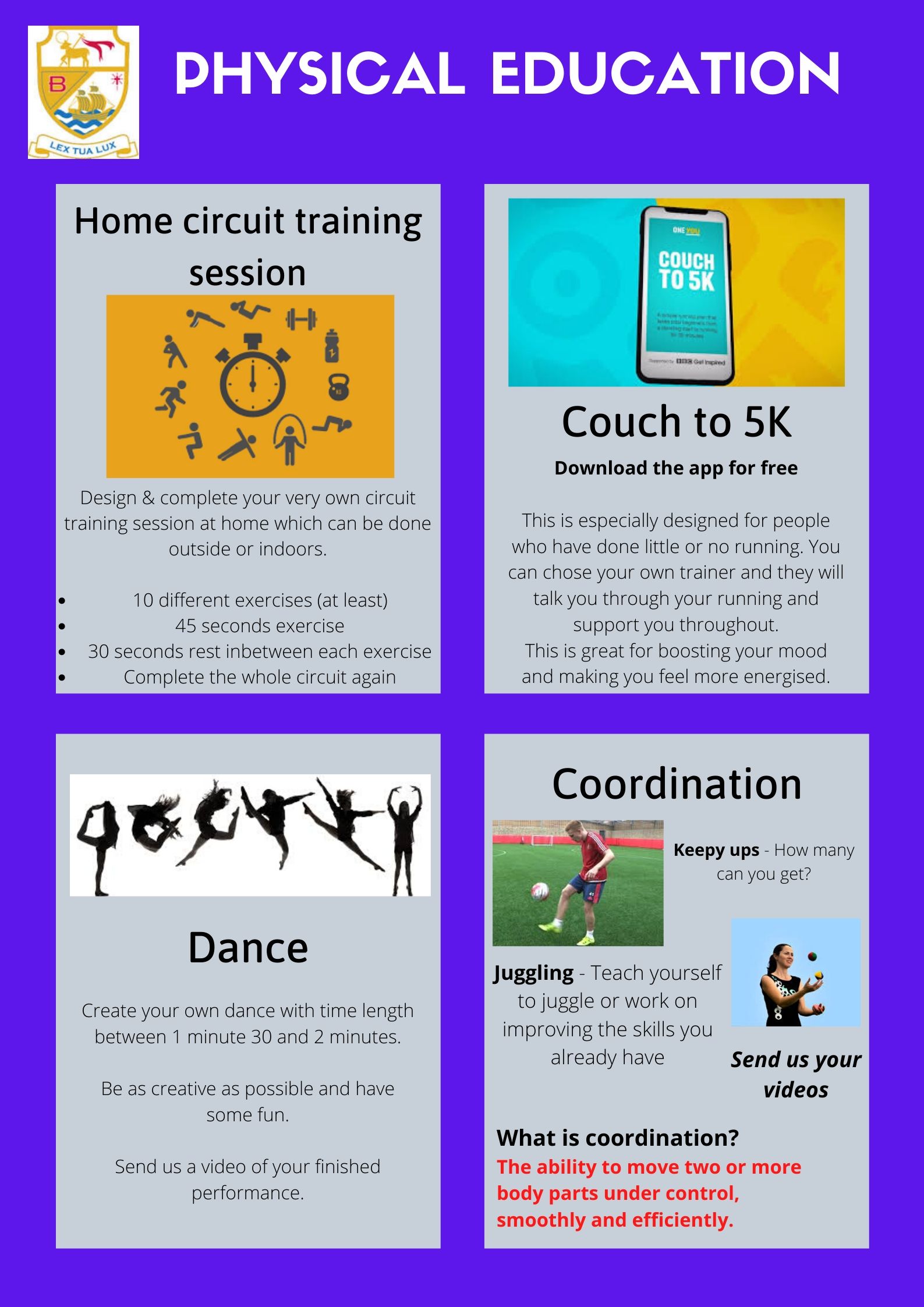 Year 7, 8, 9, 10 Core PE Year 7, 8, 9, 10 Core PE Objective Objective Complete at least one hour of physical activity.Complete at least one hour of physical activity.ActivityActivityChoose two or more of the 4 PE activities from the bottom of this newsletter.Choose two or more of the 4 PE activities from the bottom of this newsletter.How long should this take?1 hour in total, you can divide this up into smaller sessions.Resources neededOptional, please see below.Gritty activity ideasGritty activity ideasIndependence – design a 15-minute warm up that you can deliver to your peers once we return to school in September. Deliver the warm-up at home to family members to help develop your independent leadership skills.  Independence – design a 15-minute warm up that you can deliver to your peers once we return to school in September. Deliver the warm-up at home to family members to help develop your independent leadership skills.  Year 9 GCSE PE (Pupils who have opted for GCSE PE next year)Year 9 GCSE PE (Pupils who have opted for GCSE PE next year)Objective Objective Develop knowledge and understanding of socio-cultural influences. Develop knowledge and understanding of socio-cultural influences. ActivityActivity(A detailed instructional email with further information has been sent to Year 9 students).Complete socio-cultural influences questions that have been sent out via email. Questions have been sent using Microsoft Forms This is a similar task to last week, however, the questions focus on a different area of the chapter.(A detailed instructional email with further information has been sent to Year 9 students).Complete socio-cultural influences questions that have been sent out via email. Questions have been sent using Microsoft Forms This is a similar task to last week, however, the questions focus on a different area of the chapter.How long should this take?30-40 minutes when using the internet to research questions. Resources neededInternet accessLink to road mapGCSE PE 2.1 Socio-Cultural Issues Gritty activity ideasGritty activity ideasIndependence – design a 15-minute warm up that you can deliver to your peers once we return to school in September. Deliver the warm-up at home to family members to help develop your independent leadership skills.  Independence – design a 15-minute warm up that you can deliver to your peers once we return to school in September. Deliver the warm-up at home to family members to help develop your independent leadership skills.  Year 10Year 10Objective Objective Develop knowledge and understanding of socio-cultural influences.Develop knowledge and understanding of socio-cultural influences.ActivityActivity(A detailed instructional email with further information has been sent to Year 10 students).Complete socio-cultural influences questions that have been sent out via email. Questions have been sent using Microsoft FormsThis is a similar task to last week, however, the questions focus on a different area of the chapter.(A detailed instructional email with further information has been sent to Year 10 students).Complete socio-cultural influences questions that have been sent out via email. Questions have been sent using Microsoft FormsThis is a similar task to last week, however, the questions focus on a different area of the chapter.How long should this take?30-40 minutes  Resources neededInternet accessLink to road mapGCSE PE 2.1 Socio-Cultural IssuesGritty activity ideasIndependence – design a 15-minute warm up that you can deliver to your peers once we return to school in September. Deliver the warm-up at home to family members to help develop your independent leadership skills.  Gritty activity ideasIndependence – design a 15-minute warm up that you can deliver to your peers once we return to school in September. Deliver the warm-up at home to family members to help develop your independent leadership skills.  